Об утверждении Порядка увольнения (освобождения от должности, досрочного прекращения полномочий) лица, замещающего муниципальную должность, в связи с утратой доверия В соответствии с частью 1 статьи 13.1 Федерального закона от 25 декабря 2008 года № 273-ФЗ «О противодействии коррупции», руководствуясь Федеральным законом от 06 октября 2003 года № 131-ФЗ «Об общих принципах организации местного самоуправления в Российской Федерации», Законом Краснодарского края от 07 июня 2004 года № 717-КЗ «О местном самоуправлении в Краснодарском крае», уставом Ляпинского сельского поселения Новокубанского района, во исполнение протеста прокурора Новокубанского района от 16 августа 2018 года № 7-02-2018/5653, Совет Ляпинского сельского поселения Новокубанского района решил:          1. Утвердить Порядок увольнения (освобождения от должности, досрочного прекращения полномочий) лица, замещающего муниципальную должность, в связи с утратой доверия согласно приложению.          2. Решение Совета Ляпинского сельского поселения Новокубанского района от 26 ноября 2014 года № 31 «Об утверждении Порядка увольнения (освобождения от должности) лица, замещающего муниципальную должность, в связи с утратой доверия на территории Ляпинского сельского поселения Новокубанского района» отменить.           3. Контроль за выполнением настоящего решения возложить на комиссию Совета Ляпинского сельского поселения Новокубанского района по нормотворчеству и контролю за исполнением органами и должностными лицами Ляпинского сельского поселения Новокубанского района полномочий по решению вопросов местного значения.           4. Решение вступает в силу со дня его обнародования и подлежит размещению на официальном сайте администрации Ляпинского сельского поселения Новокубанского района.Глава Ляпинского сельского поселенияНовокубанского района                                                          С.Ю.Бражников                                                                       УТВЕРЖДЕНрешением Совета Ляпинского сельского поселенияНовокубанского района от  28.09.2018 года  №  29ПОРЯДОКувольнения (освобождения от должности, досрочного прекращения полномочий) лица, замещающего муниципальную должность, в связи с утратой доверия1. Настоящий Порядок разработан и принят в целях соблюдения лицами, замещающими муниципальные должности органов местного самоуправления Ляпинского сельского поселения Новокубанского района, ограничений, запретов и требований о предотвращении или об урегулировании конфликта интересов и исполнения обязанностей, установленных Федеральным законом от 25 декабря 2008 года № 273-ФЗ «О противодействии коррупции» и распространяется на лиц, замещающих муниципальные должности в Совете Ляпинского сельского поселения  Новокубанского района, (далее - лицо, замещающее муниципальную должность).2. Удаление главы Ляпинского сельского поселения Новокубанского района в отставку в связи с утратой доверия осуществляется в соответствии со статьей 74.1 Федерального закона от 6 октября 2003 года № 131-ФЗ «Об общих принципах организации местного самоуправления в Российской Федерации».3. Лицо, замещающее муниципальную должность органов местного самоуправления Ляпинского сельского поселения Новокубанского района, подлежит увольнению (досрочному прекращению полномочий, освобождению от должности) в связи с утратой доверия в следующих случаях:1) непринятия лицом мер по предотвращению и (или) урегулированию конфликта интересов, стороной которого оно является;2) непредставления лицом сведений о своих доходах, об имуществе и обязательствах имущественного характера, а также о доходах, об имуществе и обязательствах имущественного характера своих супруги (супруга) и несовершеннолетних детей либо представления заведомо недостоверных или неполных сведений;3) участия лица на платной основе в деятельности органа управления коммерческой организации, за исключением случаев, установленных федеральным законом;4) осуществления лицом предпринимательской деятельности;5) вхождения лица в состав органов управления, попечительских или наблюдательных советов, иных органов иностранных некоммерческих неправительственных организаций и действующих на территории Российской Федерации их структурных подразделений, если иное не предусмотрено международным договором Российской Федерации или законодательством Российской Федерации.4. Несоблюдение лицом, замещающим муниципальную должность, запрета, в случаях, предусмотренных Федеральным законом от 7 мая 2013 года № 79-ФЗ «О запрете отдельным категориям лиц открывать и иметь счета (вклады), хранить наличные денежные средства и ценности в иностранных банках, расположенных за пределами территории Российской Федерации, владеть и (или) пользоваться иностранными финансовыми инструментами», открывать и иметь счета (вклады), хранить наличные денежные средства и ценности в иностранных банках, расположенных за пределами территории Российской Федерации, владеть и (или) пользоваться иностранными финансовыми инструментами влечет за собой досрочное прекращение полномочий, освобождение от замещаемой (занимаемой) должности или увольнение в связи с утратой доверия в соответствии с федеральными конституционными законами и федеральными законами, определяющими правовой статус соответствующего лица.5. Полномочия лица, замещающего муниципальную должность, прекращаются досрочно в случае несоблюдения иных ограничений, установленных Федеральным законом от 6 октября 2003 года № 131-ФЗ «Об общих принципах организации местного самоуправления в Российской Федерации».6. Лицо, замещающее муниципальную должность, которому стало известно о возникновении у подчиненного ему лица личной заинтересованности, которая приводит или может привести к конфликту интересов, подлежит увольнению (досрочному прекращению полномочий, освобождению от должности) в связи с утратой доверия также в случае непринятия лицом, замещающим муниципальную должность, мер по предотвращению и (или) урегулированию конфликта интересов, стороной которого является подчиненное ему лицо.7. Решение об увольнении (досрочном прекращении полномочий, освобождении от должности) лица, замещающего муниципальную должность, в связи с утратой доверия принимается Советом Ляпинского сельского поселения Новокубанского района, на основании материалов и заключения по результатам проверки, проведенной Комиссией по соблюдению требований к служебному поведению лиц, замещающих муниципальные должности в органах местного самоуправления Ляпинского сельского поселения Новокубанского района, и урегулированию конфликта интересов (далее – Комиссия) в соответствии с законодательством Российской Федерации. 8. Основанием для проведения проверки, указанной в пункте 7 настоящего Порядка, является письменная информация, направленная в Комиссию, содержащая сведения о совершении лицом, замещающим муниципальную должность, коррупционных правонарушений, указанных в статьях 7.1, 13.1 Федерального закона от 25 декабря 2008 года № 273-ФЗ «О противодействии коррупции»:1) правоохранительными, иными государственными органами, Центральным банком Российской Федерации, кредитными организациями, другими российскими организациями, органами местного самоуправления, работниками (сотрудниками) подразделений по профилактике коррупционных и иных правонарушений и должностными лицами государственных органов, органов местного самоуправления, Центрального банка Российской Федерации, а также иностранными банками и международными организациями;2) постоянно действующими руководящими органами политических партий и зарегистрированными в соответствии с законом иными общероссийскими общественными объединениями, не являющимися политическими партиями, а также региональными и местными отделениями политических партий, межрегиональных, региональных и местных общественных объединений;3) Общественной палатой Российской Федерации, Общественной палатой Краснодарского края;4) общероссийскими, региональными и местными средствами массовой информации.9. До принятия решения об увольнении (досрочном прекращении полномочий, освобождении от должности) лица, замещающего муниципальную должность, в связи с утратой доверия у лица, замещающего муниципальную должность, председателем Комиссии запрашивается письменное объяснение.Если по истечении двух рабочих дней со дня предъявления лицу, замещающему муниципальную должность, требования о представлении объяснения оно не будет представлено, то составляется соответствующий акт.Непредставление лицом, замещающим муниципальную должность, объяснения не является препятствием для принятия решения об увольнении (досрочном прекращении полномочий, освобождении от должности) в связи с утратой доверия.10. При рассмотрении и принятии решения об увольнении (досрочном прекращении полномочий, освобождении от должности) лица, замещающего муниципальную должность, в связи с утратой доверия должны быть обеспечены:1) заблаговременное получение лицом, замещающим муниципальную должность, уведомления о дате, времени и месте рассмотрения результатов проверки, указанной в пункте 8 настоящего Порядка, а также ознакомление с информацией о совершении лицом, замещающим муниципальную должность, коррупционного правонарушения;2) представление лицу, замещающему муниципальную должность, возможности дать объяснения по поводу обстоятельств, выдвигаемых в качестве оснований для его увольнения (досрочного прекращения полномочий, освобождения от должности) в связи с утратой доверия.11. При рассмотрении вопроса об увольнении (досрочном прекращении полномочий, освобождении от должности) лица, замещающего муниципальную должность, в связи с утратой доверия учитываются характер совершенного лицом, замещающим муниципальную должность, коррупционного правонарушения, его тяжесть, обстоятельства, при которых оно совершено, соблюдение им других ограничений и запретов, требований о предотвращении или об урегулировании конфликта интересов и исполнение обязанностей, установленных в целях противодействия коррупции, а также предшествующие результаты исполнения им своих должностных обязанностей.12. Вопрос об увольнении (досрочном прекращении полномочий, освобождении от должности) в связи с утратой доверия должен быть рассмотрен, и соответствующее решение принято не позднее одного месяца со дня поступления информации, указанной в пункте 8 настоящего Порядка, в Совет Ляпинского сельского поселения Новокубанского района, не считая периодов временной нетрудоспособности лица, замещающего муниципальную должность, пребывания его в отпуске, периода неисполнения должностных обязанностей по иным уважительным причинам, а также периода проведения в отношении него соответствующей проверки.При этом решение об увольнении (досрочном прекращении полномочий, освобождении от должности) в связи с утратой доверия должно быть принято не позднее шести месяцев со дня совершения коррупционного правонарушения.13. Решение об увольнении (досрочном прекращении полномочий, освобождении от должности) лица, замещающего муниципальную должность, в связи с утратой доверия считается принятым, если за него проголосовало не менее двух третей от установленной численности депутатов Совета Ляпинского сельского поселения Новокубанского района.14. В решении об увольнении (досрочном прекращении полномочий, освобождении от должности) лица, замещающего муниципальную должность, в связи с утратой доверия указываются существо совершенного им коррупционного правонарушения и положения нормативных правовых актов, которые им были нарушены, а также основания, предусмотренные статьями 7.1, 13.1 Федерального закона от 25 декабря 2008 года № 273-ФЗ «О противодействии коррупции».15. Копия решения об увольнении (досрочном прекращении полномочий, освобождении от должности) в связи с утратой доверия лица, замещающего муниципальную должность, или об отказе в применении такого взыскания с указанием мотивов в течение пяти рабочих дней со дня принятия соответствующего решения вручается указанному лицу под расписку либо в этот же срок направляется ему заказным письмом с уведомлением.В случае если указанное решение невозможно довести до сведения лица, в отношении которого оно было принято, или это лицо отказывается ознакомиться с ним под роспись, на решении производится соответствующая запись.16. Сведения о применении к лицу, замещающему муниципальную должность, взыскания в виде увольнения (освобождения от должности) в связи с утратой доверия за совершение коррупционного правонарушения, а также сведения о досрочном прекращении полномочий депутата, осуществляющего свои полномочия на постоянной основе, в связи с утратой доверия за совершение коррупционного правонарушения, включаются органом местного самоуправления Ляпинского сельского поселения Новокубанского района, в котором это лицо замещало соответствующую должность, в реестр лиц, уволенных в связи с утратой доверия (далее – Реестр), сроком на пять лет с момента принятия акта, явившегося основанием для включения в Реестр, предусмотренный статьей 15 Федерального закона от 25 декабря 2008 года № 273-ФЗ «О противодействии коррупции».17. Лицо, замещающее муниципальную должность, вправе обжаловать решение об увольнении (досрочном прекращении полномочий, освобождении от должности) в установленном законодательством порядке.Глава Ляпинского сельского поселенияНовокубанского района					               С.Ю.Бражников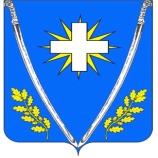 РЕШЕНИЕРЕШЕНИЕСОВЕТА ЛЯПИНСКОГО СЕЛЬСКОГО ПОСЕЛЕНИЯНОВОКУБАНСКОГО РАЙОНАСОВЕТА ЛЯПИНСКОГО СЕЛЬСКОГО ПОСЕЛЕНИЯНОВОКУБАНСКОГО РАЙОНАот 28 сентября 2018 года                       №  29х. Ляпинох. Ляпино